東大阪市営旧上小阪東住宅建替事業入札説明書等に関する説明会開催場所図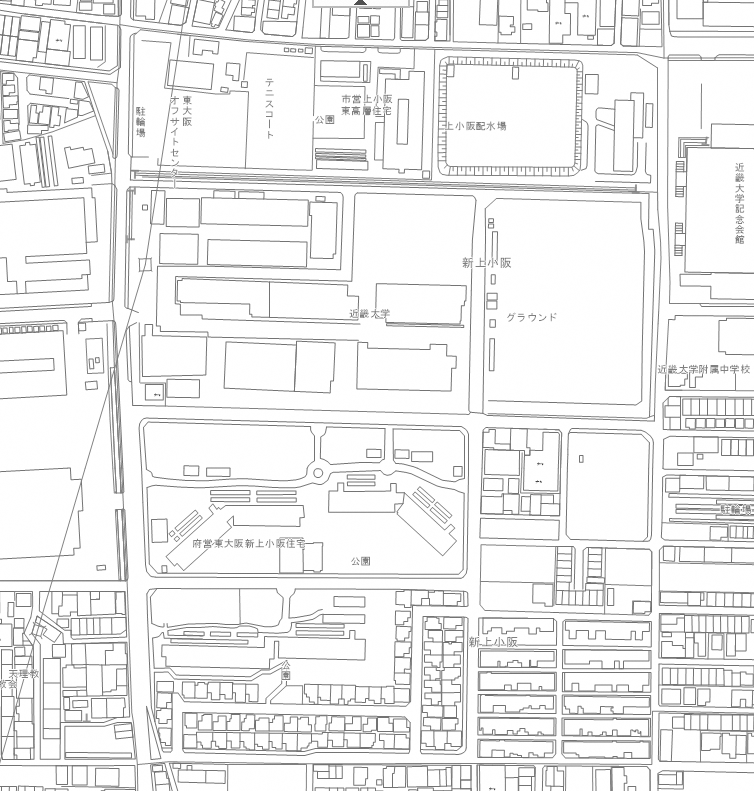 